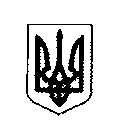 Міністерство освіти і науки УкраїниВідділ освіти Черняхівської райдержадміністраціїЖадьківський колегіумМАТЕРІАЛИДЛЯ УЧАСТІ В РОЗГЛЯДІ  МОДЕЛі ПРЕВЕНТИВНОЇ ОСВІТИ У навчальному закладіЖадьківський колегіум – 2014Перелік  матеріалівПаспорт загальноосвітнього навчального закладуПовна назва: ___Жадькіський колегіум___________________________________________Тип навчального закладу: __колегіум__________________ ______________Форма власності: __комунальна______________________________Директор (ПІБ): _Прут Олександр Олександрович__________________________________________Поштова адреса (вкажіть індекс): вул. Шкільна 1, с. Жадьки, Черняхівський район, Житомирська область, 12311_______________________Телефон (із кодом МТЗ): __9 – 53 – 80,  0974086995__________________________________E-mail адреса: ____<prytt@meta.ua>______________________________________Веб-сторінка школи: _______________________________________Кількість учнів: __105__________________Кількість класів: _11___________________Кількість учителів: __22_________________Кількість педагогів, які мають сертифікат про проходження навчання за методикою розвитку життєвих навичок і викладають:предмет «Основи здоров’я»  у початковій школі _____---________предмет «Основи здоров’я»  в основній школі    _____1________курс «Захисти себе від ВІЛ» у 9–11 класах           ___1__________ Кількість учнів, які навчаються за тренінговою формою:предмет «Основи здоров’я»  у початковій школі _____----________предмет «Основи здоров’я»  в основній школі    ______----_______курс «Захисти себе від ВІЛ» у 9–11 класах           ____12_________ Наявність тренінгового кабінету: ____--------____________________________Опис результатів на основі проведеного анкетуванняОпитування у Жадьківському колегіумі проводилося серед 4 цільових груп респондентів:адміністрації колегіуму, вчителів, учнів старших класів та батьків. Анкета для опитування складається з 9 блоків, кожен з яких є важливим елементом освітнього навчального закладу.За І блок « Забезпечення дружньоїзаохочувальної, сприятливої атмосфери»за результатами проведеного анкетування серед усіх груп респондентів, які були опитані – середня загальна кількість балів «3». Цей блок знаходиться на рівні середнього балу. Тобто здебільшого відбувається забезпечення дружньоїзаохочувальної, сприятливої атмосфери.За ІІ блок «Забезпечення та дотримання належних санітарно-гігієнічних умов»також усі респонденти набрали середню кількість балів «3». Все-таки працівники нашого колегіуму намагаються забезпечувати та дотримуватися належних санітарно – гігієнічних умов.За ІІІ блок «Сприяння співпраці та активному навчанню» усі опитані набрали середню загальну кількість балів «3». Це означає, що між адміністрацією, вчителями, учнями та батьками колегіуму здебільшого налагоджена співпраця та активне навчання. Хоча деякі батьки наших учнів не охоче прихиляються до порад вчителів та класних керівників. Батьки наших учнів не вважають за потрібне допомагати своїм нащадкам під час приготування уроків. Деякі учні ходять до школи щоб похвалитися новим мобільним телефоном чи планшетом. Вони вважають, що це «круто» і батьки їх підтримують. На сьогоднішній день стали «не модними» учні , які прагнуть мати високий рівень знань.В сучасної молоді склалася така думка, що не потрібно здобувати вищу освіту, щоб потім отримувати низьку заробітню платню за свою роботу. Молодь вважає, що під час вузівського навчання не має ніякого особистого життя.А під «особистим життям» вони вважають , що потрібно вийти заміж та народити дитину. Ми, вчителі, на своїх уроках, класних годинах, тренінгах, факультативах намагаємося доводити, що людина повинна мати певний багаж знань для задоволення своїх потреб та свого життя.За ІV блок «Відсутність фізичного покарання та насильства» усі опитані отримали загальну середню кількість балів «3». У нашому колегіумі відсутнє фізичне покарання та насильство.За V блок «Недопущення знущання, домагання та дискримінації» - « 3,5» балів. Учні нашого колегіуму знайомляться з даними термінами на уроках з основ здоров'я, класних годинах та на тренінгу « Захисти себе від ВІЛ». Тому у нашому колегіумі цього не відбувається.За VІ блок «Оцінка розвитку творчих видів діяльності»загальна середня кількість балів – «3» .  Розвиток творчих видів діяльності знаходиться на достатньому рівні. Наші учні гарно співають, малюють, декламують вірші, приймають активну участь у різних районних, обласних заходах.За VІІ блок «Узгодження виховних впливів школи і сім’ї шляхом залучення батьків» - загальна середня кількість балів – «3,5» бали. Виховна робота в колегіумі проводиться майже на достатньому рівні. Залучаються батьки до участі в різних конкурсах, естафетах, педагогічних читаннях.  Загальноколегіумні  батьківські збори проводяться у вигляді круглих столів, за чашкою кави, тренінгів.За VІІІ блок «Сприяння рівним можливостям учнів щодо участі у прийнятті рішень» - загальна середня кількість балів – «4» бали – найвищий бал серед усіх блоків. У нашому колегіумі 6 років поспіль діє учнівський парламент. На початку навчального року учні старших класів готують свою програму на президента колегіуму  з якою мають можливість виступити за загальноколегіумній лінійці.  Потім учнями вибирається президент колегіуму, який керує учнівським парламентом. На парламенті створюються різні комісії: навчальна комісія, господарська, гігієни і здоров'я, пошуково – патріотична. Вибираються голови цих комісій, які затверджують різні правила, створюють та працюють за своєю програмою та звітуються про свою роботу в кінці кожного семестру. У Жадьківському колегіумі в кінці кожного місяця проводиться засідання старостату, на якому звітуються старости класів та визначається рейтинг кожного класу . Ці та інші результати оголошуються на загальноколегіумній лінійці, яка проходить кожного понеділка. Лінійку веде президент колегіуму. В квітні місяці щороку проходить конкурс старост, де визначається найкращий староста класу нашого колегіуму.За ІХ блок «Якісна превентивна освіта» - « 3,5» бали – достатній рівень. Сутність превентивної освіти полягає  у  розвитку  почуття  соціальної  відповідальності  підлітків  за  свою  поведінку,  що  сприяє  глибокому  усвідомленню  не  лише  своїх  прав,  а  й  обов’язків.  Учням подобається тренінг « Захисти себе від ВІЛ» та маршрут безпеки. Після проведеного тренінгу учні стали більш краще відноситися до навчання, своїх обов’язків, з'явилася більша повага до вчителів. Вони почали краще усвідомлювати та розрізняти поняття «ВІЛ» та «СНІД», шляхи передачі, можливості зараження. На мою думку ці заняття стануть в нагоді нашим учням в подальшому їхньому житті.Якщо підрахувати суму балів за 9 блоків, то вони становлять – 3,3 бали. Це говорить про те, що ми – вчителі повинні закладати основи духовності, духовної, естетичної та моральної культури в процесі виховання підростаючого покоління. 1.Паспорт загальноосвітнього навчального закладу………………32.Зведені результати анкетування адміністрації, вчителів, учнів та їхніх батьків у вигляді таблиці з коротким описом отриманих результатів ………………………………………………………….43.Опис результатів анкетування у загальноосвітньому навчальному закладі ……………………………………………..…54.Презентація впровадження моделі превентивної освіти у загальноосвітньому навчальному закладі…………………………5.СD-диск (конверт із диском, вкладений у файл: на диску – презентація впровадження моделі превентивної освіти у ЗНЗ та усі матеріали, які подаються на огляд)……………………………Блоки контролю якостіАдміністрація1Адміністрація1Адміністрація1Вчителі2Вчителі2Вчителі2Учні3Учні3Учні3Їхні батьки4Їхні батьки4Їхні батьки4Блоки контролю якостіСума балів опитаних чл.адмініс-тра-ції (А)К-ть опитаних чл.адміністрації (Б)Середня к-ть балів 1 (А/Б)Сума балів опитаних вчителів (А)К-ть опитаних вчителів (Б)Середня к-ть балів 2 (А/Б)Сума балів опитаних учнів (А)К-ть опитаних учнів (Б)Середня к-ть балів 3 (А/Б)Сума балів опитаних батьків (А)К-ть опитаних батьків (Б)Середня к-ть балів 4 (А/Б)1. Забезпечення дружньої, заохочувальної, сприятливої атмосфери 723,517536020322832. Забезпечення та дотримання належних санітарно-гігієнічних умов62314535220317823. Сприяння співпраці та активному навчанню62321544720219824. Відсутність фізичного покарання та насильства723,519545620323835. Недопущення знущання, домагання та дискримінації82422545420321836. Оцінка розвитку творчих видів діяльності62318544420223837. Узгодження виховних впливів школи і сім’ї шляхом залучення батьків723,518545320324838. Сприяння рівним можливостям учнів щодо участі у прийнятті рішень82423555920324839. Якісна превентивна освіта723,52154572032583Загальна сума балів графи «середня кількість балів (А/Б)» за дев’ять блоків:222555191919         7         7         7